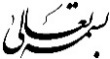 جناب آقای حجت الاسلام و المسلمین سید ابراهیم رئیسی رئیس جمهور محترمموضوع: شکایت وزارت بهداشت از صنایع دارویی با سلام و احترام؛  همانطور که استحضار دارید، در تاریخ 23/04/1402 بر اساس مصوبه سازمان غذا و دارو ارز تخصیصی برای مواد اولیه و دارو از 42000 ریالی به نیما تغییر یافته و در همان تاریخ براساس مصوبات قانونی کمیسیون قیمت گذاری، قیمت های جدید(با لحاظ کسر موجودی مواداولیه شرکت ها در بهای تمام شده) ابلاغ و تمامی شرکتهای تولیدی را موظف به فروش دارو به قیمت های ابلاغی اعلام گردید.   در تاریخ 09/06/1401 ستاد تنظیم بازار با تشکیل جلسه مصوباتی را برای داروهای تولیدی ابلاغ نموده که در بند سوم این مصوبه اعلام نموده است که هیچ شرکتی حق ندارد از قیمت های ابلاغی سرپیچی نماید که شرکتهای تولیدی برهمین اساس تولیدات خود را به شرکتهای توزیعی تحویل داده اند.    در بند 5 این مصوبه به صراحت اعلام می دارد، که وزارت بهداشت موظف است موجودی داروهای ساخته شده و مواداولیه دارو در شرکت ها که با ارز ترجیحی خریداری نموده اند را محاسبه و ما به التفاوت حاصل را در اسرع وقت دریافت نمایند. با این حال در تاریخ مقرر این مصوبه به شرکتهای داروسازی ابلاغ نگردیده و در چند ماه بعد بدون کارشناسی وزارت بهداشت در مورد داروها و قیمت های اعلامی توسط کمیسیون قانونی قیمت گذاری، معاون تعاون توسعه و مدیریت منابع سازمان غذا و دارو اعلام می دارد که حسابرسی منتخب بزودی فعالیت خود را آغاز خواهد نمود. که این امر تاکنون انجام نگردیده و در زمانی که شرکتهای دارویی منتظر اجرای بند 5 مصوبه ستاد تنظیم بازار و تعیین شرکت های حسابرسی براساس مصوبه سازمان غذا و دارو بودند به ناگهان در تاریخ 20/04/1402 ناگهان نامه شماره 33252/655 مورخ 20/04/1402 بدون اعلام به شرکتهای تولیدی به سندیکاهای مربوطه ابلاغ گردید که به جهت پیگیری قضائی موضوع توسط وزارت بهداشت به مراجع قضایی در ارسال و پرونده در شعبه 12 بازپرسی در دادسرای عمومی و انقلاب در حال رسیدگی می باشد (در تاریخ 21/01/1402  به شماره 119/107) سه ماه قبل از صدور نامه رییس سازمان چگونه امکان دارد که وزارت بهداشت کشور قبلی از کارشناسی موضوع در شرکتها و بررسی محاسبات لازم و بدون هیچ گونه اطلاع رسانی کل صنعت داروی کشور اعم از تولید و توزیع را به دادگاه معرفی نمایند .   اخذ ما به التفاوت تغییر نرخ ارز در سال 1401 از شرکت های داروسازی توسط بانک مرکزی در حال انجام بوده و عموم شرکتها ارز ترجیحی دریافت نموده اند براساس ابلاغیه بانکهای عامل در حال تسویه حساب می باشد. رویکرد وزارت بهداشت در معرفی یکجای همه شرکتهای تولیدی و توزیعی دارو به مراجع قضایی، آن هم بدون اطلاع قبلی، یا اعم بدهی یا هرگونه محاسبه کارشناسی، نه تنها مخالف سیاستهای کلان کشور در حمایت از تولید داخل بوده، بلکه مغایر با مصوبات ستاد تنظیم بازار، مغایر با رویکرد بانک مرکزی و توهین به صنایع داروسازی و توزیع کشور می باشد. و منجر به تعطیلی خطوط تولیدی، کمبود دارو، تجمعات و اعتراضات کارگری خواهد شد. که این امر از متولی نظام سلامت کشور جای تاسف است.   لذا از جنابعالی انتظار دارد دستور فرمایید، ضمن برخورد جدی با مسببین موضوع که باعث ایجاد التهاب و تشویش در صنایع دارویی کشور و به خطر انداختن سلامت مردم شده، با عنایت به اجرایی شدن اخذ ما به التفاوت توسط بانک مرکزی موضوع شکایت مورخ 21/01/1402 شماره 119/107 وزارت بهداشت علیه کلیه شرکت های داروسازی و توزیع کان لم یکن گردد. 